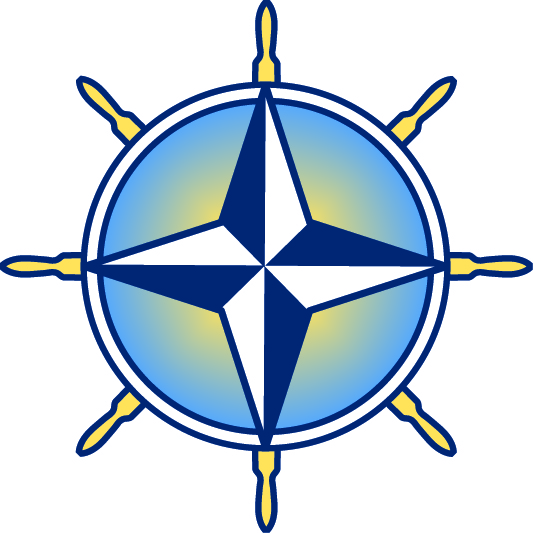 The  of ToledoPhone: 419-244-9999  Fax: 419-244-9898Website: www.maritimeacademy.usEmail:  info@maritimeacademy.usSeptember 14, 2020Remote Instruction Request FormStudent Name: ______________________________________________ Cohort: Welcome ABOARD (6-7); Charting your Course (8-9); Setting Sail (10-12)Reason for Request: check all that apply _____My child is in a high risk category. (Please provide medical documentation.) _____My child resides with an individual(s) who is in a high risk category. (Please provide medical documentation.) _____I am not comfortable with having my child attend in-person instruction. Parent/Guardian Name (please print): _________________________________________ Phone Number: _________________________________________ Parent/Guardian Signature: _______________________________ Date: _____________ Superintendent/Principal Approval: _________________________________________Reminder: Should your request be granted for full remote instruction, we will ask that your child remain on full remote instruction for the first semester, which concludes on December 18th, 2020. We understand that circumstances may change which could result in you requesting an adjustment to this date. If this is the case please contact the Building Principal. 